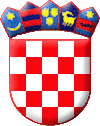 REPUBLIKA HRVATSKALIČKO-SENJSKA ŽUPANIJAOPĆINA BRINJEOPĆINSKI NAČELNIKBroj RKP-a: 26643Matični broj: 02780879Naziv obveznika: Općina BrinjeUlica i kućni broj: Frankopanska 35Razina: 22Šifra djelatnosti : 8411Šifra grada/općine: 037HR3223400091803700006          Na temelju članka  134.  Zakona o proračunu („Narodne novine“ 144/21) i članka 8.,9.,10.,11.,12.,13. i 14.Pravilnikao financijskom izvještavanju u proračunskom računovodstvu („Narodne novine“ br. 37/22) izrađene su BILJEŠKE UZ FINANCIJSKE IZVJEŠTAJE OPĆINE BRINJEZA RAZDOBLJE OD 01.01.-31.03.2024. GODINEBilješke uz financijske izvještaje prema čl. 14. Pravilnika o financijskom izvještavanju u proračunskom računovodstvu su dopuna podataka uz financijske izvještaje.Općina Brinje kao jedinica lokalne i područne (regionalne) samouprave obveznik je predavanja financijskih izvještaja i to obrazaca:Izvještaj o prihodima i rashodima, primicima i izdacima – obrazac PR-RASIzvještaj o obvezama – obrazac OBVEZEFinancijski izvještaj sastavljeni su prema naputku tj. Okružnici i predaji Financijskih izvještaja jedinica lokalne i područne (regionalne) samouprave, proračunskih korisnika proračuna jedinica lokalne i područne (regionalne) samouprave za razdoblje od 01. siječnja do 31. ožujka 2024. godine dostavljenih  od strane Ministarstva financija.IZVJEŠTAJ O PRIHODIMA I RASHODIMA, PRIMICIMA I IZDACIMA (PR-RAS)Bilješke uz pojedine Šifre – Prihodi poslovanja:Šifra 6: Prihodi poslovanja –  622.269,03 EUR (ostvarenje je manje za 40.707,06 EUR u odnosu na prošlu godinu)Šifra 61: Prihodi od poreza –  154.137,29 EUR (ostvarenje je veće za 55.113,62 EUR u odnosu na prošlu  godinu iz razloga što je veći broj zaposlenih osoba na području općine Brinje te su i ugostiteljski objekti više radili slijedom čega je i naplata poreza bila veća, a porez na dohodak je sa 20% povećan na 22%, te je ukinut prirez porezu na dohodak)Šifra 611: Porez i prirez na dohodak – 143.238,18 EURŠifra 613: Porez na imovinu – 7.324,76 EUR – porez na kuće za odmor, porez na korištenje javnih površina i porez na promet nekretninaŠifra 614: Porezi na robu i usluge – 3.574,35 EUR, porez na potrošnjuŠifra 63: Pomoći iz inozemstva i od subjekata unutar općeg proračuna – 232.803,47 EUR (ostvarenje je manje za 149.693,36 EUR u odnosu na prethodnu godinu iz razloga što  pomoći odnosno financiranja  po započetim projektima nisu realizirani  u I kvartalu 2024. godine, a veći dio započetih projekata u 2023. I dio iz 2022. godine realiziran je u I kvartalu prošle godine)od čega:- tekuće pomoći iz državnog proračuna (kompenzacijske mjere) -  162.023,49 EUR- tekuće pomoći iz državnog proračuna – troškovi stanovanja  i ogrjev – 277,88 EUR- tekuće pomoći – sufinanciranje programa javnih potreba u području predškolskog obrazovanja    (fiskalna održivost dječjih vrtića) – 17.787,00 EUR- Fond za zaštitu okoliša – sanacija divljih odlagališta – 46.810,35 EUR- prijenosi  između proračunskog korisnika istog proračuna – 5.904,75 EURŠifra 64: Prihodi od imovine – 33.112,22 EUR (ostvarenje je za 30.664,99 EUR  veće u odnosu na prethodnu godinu iz razloga što je ostvarena veća naplata, te je bilo veće ostvarenje naknade za korištenje prostora elektrana u odnosu na prošlu godinu)od čega:kamate na depozite po viđenju – 22,17 EURprihodi od zakupa i iznajmljivanja  imovine –1.682,10 EUR, naknada za korištenje  naftne luke, naftovoda i eksploatacije mineralnih sirovina –  427,28 EURnaknada za korištenje prostora elektrana – 30.955,67 EURspomenička renta – 5,10 EURostali prihodi od nefinancijske imovine – 19,90 EURŠifra 65: Prihodi od upravnih i administrativnih pristojbi po posebnim propisima i naknada –                 202.216,05 EUR  (ostvarenje je za  23.207,69 EUR veće u odnosu na prethodnu godinu iz razloga što je ostvarena veća naplata prihoda šumskog doprinosa i ostali nespomenuti prihodi po posebnim propisima) od čega:              - ostale pristojbe i naknade – 9,39 EUR, prihodi vodnog gospodarstva – 1.457,84 EUR,                doprinosi za šume – 91.557,05 EUR, ostali nespomenuti prihodi  – 70.716,66 EUR,                komunalni doprinos – 706,48 EUR i komunalna naknada – 37.768,63 EURBilješke uz pojedine Šifre - Rashodi poslovanja:Šifra 3: Rashodi poslovanja – 299.144,07 EUR (ostvarenje je manje za  44.721,35 EUR  u odnosu na prethodnu godinu iz razloga što je u ovoj godini, odnosno u prvom kvartalu 2024. godine  više zaposlenih a u stvari su 2 kolegice na porodiljnom dopustu te im Općina ne isplaćuje plaću što posljedično utječe i na manje  ostvarenje za materijalna prava službenika)Šifra 3111: Plaće za redovan rad – 43.307,82 EURŠifra 312: Ostali rashodi za zaposlene – 3.841,85 EURŠifra 313: Doprinosi na plaće – 6.417,76 EURŠifra 32: Materijalni rashodi  - 133.278,24 EUR, (ostvarenje je manje za 30.545,28 EUR u odnosu na prethodnu godinu iz razloga, što nije bilo snijega te se nije plaćalo čišćenje) a sastoje se od:   naknade troškova zaposlenima  - 4.522,11  EUR, rashodi za materijal i energiju – 29.471,19 EUR     rashodi za usluge –  76.567,89 EUR i ostali nespomenuti rashodi poslovanja – 22.717,05 EURŠifra 34: Financijski rashodi – 4.028,59 EUR (ostvarenje je veće za 1.459,33 EUR u odnosu na prethodnu godinu iz razloga što je u prethodnoj godini obveza vraćanje kamata kratkoročnog i dugoročnog kredita u većem iznosu u odnosu na 2023. godinu, jer je Općina Brinje u I kvartalu prošle godine otplaćivala 2 dugoročna kredita a u I kvartalu 2024. godine otplaćuje 3 dugoročna kredita)Šifra 35: Subvencije – 5.078,51 EUR (ostvarenje je manje za 35.406,03 EUR-a  u odnosu na prethodnu godinu iz razloga što je u ovoj godini, odnosno u I kvartalu ove godine nije isplaćivana  subvencija Komunalnom društvu Brinje i Vodovodu d.o.o. Brinje) od čega: subvencije kreditnim i ostalim  financijskim institucijama izvan javnog sektora – 2.463,00 EUR,subvencije trgovačkim društvima i zadrugama izvan javnog sektora – 2.350,11 EUR, subvencije poljoprivrednicima -  265,40 EURŠifra 36: Pomoći dane u inozemstvo i unutar općeg proračuna – 24.609,83 EUR ( ostvarenje je manje u odnosu na prethodnu godinu za 7.693,15 EUR budući da je u tekućoj godini realizacija ukupnog troška proračunskog korisnika manja iz razloga što su fakturirana samo dva računa u tekućoj godini. Šifra 37: Naknade građanima i kućanstvima na temelju osiguranja i druge naknade – 7.957,88 EUR (ostvarenje je manje za 2.784,35 EUR  u odnosu na prethodnu godinu iz razloga što je bila manja potreba građana za financijskim pomoćima)Šifra 38: Ostali rashodi:  70.623,59 EUR od čega: tekuće donacije u novcu – 27.764,53 EUR,  kapitalne pomoći  - 42.859,06 EURŠifra 92221: Manjak prihoda poslovanja – preneseni – 59.111,56 EURŠifra 7: Prihodi od prodaje nefinancijske imovine – 12.113,22 EUR (ostvarenje je veće za 11.153,22 EUR u odnosu na prethodnu godinu iz razloga što je u I kvartalu uplaćivano više rata za kupnju zemljišta kao i više jamčevina)Šifra 4: Rashodi za nabavu nefinancijske imovine – 164.012,91 EUR (ostvarenje je veće za 115.064,44  EUR u odnosu na prethodnu godinu iz razloga što je bilo većih  ulaganje u nabavu nefinancijske imovine zbog loših vremenskih prilika u zadnjem kvartalu prethodne godine)od čega:ostali građevinski objekti  - 159.315,66 EUR,  uredska oprema i namještaj – 700,00 EUR, ostala nematerijalna proizvedena imovina 3.997,25 EUR (ostvarenje je manje za 17.348,87 EUR u odnosu na prethodnu godinu  iz razloga što je Općina izradila manje projektne dokumentacije)Šifra X067: Ukupni prihodi – 634.382,25 EURŠifra Y034: Ukupni rashodi – 463.156,98 EURŠifra 8: Primici od financijske imovine i zaduživanja – 302.949,40 EUR (ostvarenje je veće za 298.525,30 EUR u odnosu na prethodnu godinu iz razloga što  se Općina Brinje  kratkoročno zadužila u iznosu od 300.000,00 EUR, te je realizirana pozajmica Komunalnom društvu Brinje u iznosu od 2.949,40 EUR)Šifra 5: Izdaci za financijsku imovinu i otplate zajmova – 41.756,22 EUR (izvršenje  je manje za 52.069,89 EUR u odnosu na prethodnu godinu iz razloga, što se otplaćuju samo 1  rate kratkoročnog kredita budući da je kredit realiziran u 1. mjesecu a otplata kreće od 29.02.  i po 3 rate dugoročnog kredita od HBOR mjesečno)od čega:          -   izdaci za otplatu glavnice primljenih kredita i zajmova –30.000,00 EUR – kratkoročni kredit  i            11.756,22 EUR – dugoročni kreditŠifra X678: Ukupni prihodi i primici –937.331,65 EURŠifra Y345: Ukupni rashodi i  izdaci -  504.913,20 EURŠifra X006: Višak prihoda i primitaka raspoloživ u sljedećem razdoblju – 373.306,89 EURIZVJEŠTAJ O OBVEZAMA (OBVEZE)Šifra V001: Stanje obveza 01. siječnja – 422.691,24 EURŠifra V002: Povećanje obveza u izvještajnom razdoblju – 686.482,04 EURŠifra N23: Obveze za rashode poslovanja – 686.482,04 EURŠifra V006: Stanje obveza na kraju izvještajnog razdoblja – 604.260,08 EURŠifra V007: Stanje dospjelih obveza na kraju izvještajnog razdoblja – 27.493,81 EURŠifra V009: Stanje nedospjelih obveza na kraju izvještajnog razdoblja – 576.766,27 EUR, od čega je    Obveza – 240.000,00 EUR kratkoročni kredit, obveza  dugoročni kredit – 336.766,27 EURU Brinju, 09.04.2024. godine                                                                                                     OPĆINSKI NAČELNIK:                                                                                                          Zlatko Fumić